Размер платы за содержание жилого помещения на территории Санкт-Петербурга Устанавливается с 01.07.2017 размер платы за содержание жилого помещения для нанимателей жилых помещений по договорам социального найма государственного жилищного фонда Санкт-Петербурга, по договорам найма жилого помещения государственного жилищного фонда Санкт-Петербурга коммерческого использования, по договорам найма специализированного жилого помещения государственного жилищного фонда Санкт-Петербурга согласно приложению 2 к  распоряжению от 20 декабря 2016 г. N 260-р.Для собственников жилых помещений структура платы (по услугам) и размер платы могут отличаться ввиду установления размера платы решениями общих собраний собственников МКД.

до 01.07.2018 г:
<*>Размер платы за содержание жилого помещения в многоквартирном доме формируется с учетом комплекса предоставляемых услуг (выполняемых работ), указанных в пунктах 1 - 11, состава общего имущества в многоквартирном доме, а также расходов на приобретение коммунальных ресурсов, указанных в пункте 12, исходя из нормативов потребления соответствующих видов коммунальных ресурсов в целях содержания общего имущества в многоквартирном доме и тарифов на коммунальные ресурсы, утвержденных Комитетом по тарифам Санкт-Петербурга».<**> Не взимается с граждан, проживающих в жилых помещениях многоквартирных домов, признанных аварийными, а также в жилых помещениях, признанных непригодными для проживания.<***> Для граждан, проживающих в жилых помещениях на первых этажах многоквартирных домов, а также для граждан, проживающих в жилых помещениях, имеющих выходы в подъезды, не оборудованные лифтом, устанавливается с 01.09.2018 при наличии в составе общего имущества в многоквартирном доме лифта. Приложение 
к таблице "Размер платы 
за содержание жилого помещения 
на территории Санкт-Петербурга"Размер платы за содержание и ремонт лифтов определяется по формуле: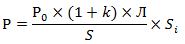 где:Р - размер платы за содержание и ремонт лифтов, руб. в месяц;Р0 - базовая стоимость технического обслуживания и ремонта одного лифта для девятиэтажных домов принимается равной 4373,14 руб. за один лифт в месяц;k - коэффициент увеличения (уменьшения) базовой стоимости технического обслуживания и ремонта лифта в зависимости от этажности, равный +/-0,031 на каждый этаж;Л - количество лифтов в многоквартирном доме;S - общая площадь жилых и нежилых помещений многоквартирного дома, оборудованного лифтами, без площади жилых помещений первых этажей, кв. м;Si - общая площадь жилого (нежилого) помещения, кв. м. с 01.07.2018 г.:Распоряжение Комитета по тарифам Санкт-Петербурга от 15.12.2017 № 200-р "Об установлении размера платы за содержание жилого помещения на территории Санкт-Петербурга"N п/пНаименование услуги (работы)За 1 кв. м общей площ. жил. помещения, руб. в мес.За 1 кв. м площ. комнат в общежитиях, руб. в месяцСодержание жилого помещения <*>, в т.ч.:1Управление многоквартирным домом2,573,882Содержание общего имущества в многоквартирном доме (включает в себя услуги и работы по содержанию общего имущества в многоквартирном доме в соответствии с Правилами содержания общего имущества в многоквартирном доме, утвержденными постановлением Правительства Российской Федерации от 13.08.2006 N 491, за исключением услуг и работ по содержанию общего имущества в многоквартирном доме, предусмотренных пунктами 4 - 11 настоящего приложения)11,9017,983Текущий ремонт общего имущества в многоквартирном доме (включает в себя услуги и работы по текущему ремонту общего имущества в многоквартирном доме в соответствии с Правилами содержания общего имущества в многоквартирном доме, утвержденными постановлением Правительства Российской Федерации от 13.08.2006 N 491, за исключением услуг и работ по текущему ремонту общего имущества в многоквартирном доме, предусмотренных пунктами 4, 6 - 11 настоящего приложения) <**>6,219,384Уборка и санитарно-гигиеническая очистка земельного участка, входящего в состав общего имущества, содержание и уход за элементами озеленения, находящимися на земельном участке, входящем в состав общего имущества, а также иными объектами, расположенными на земельном участке, предназначенными для обслуживания, эксплуатации и благоустройства этого многоквартирного дома1,832,765Очистка мусоропроводов (при наличии в составе общего имущества в многоквартирном доме)1,422,146Содержание и ремонт автоматически запирающихся устройств дверей подъездов многоквартирного дома (при наличии в составе общего имущества в многоквартирном доме)0,340,537Содержание и ремонт систем автоматизированной противопожарной защиты (при наличии в составе общего имущества в многоквартирном доме)0,440,678Содержание и текущий ремонт внутридомовых инженерных систем газоснабжения (при наличии в составе общего имущества в многоквартирном доме)0,681,039Эксплуатация коллективных (общедомовых) приборов учета используемых энергетических ресурсов (при наличии в составе общего имущества в многоквартирном доме), в т.ч.:9.1эксплуатация приборов учета электрической энергии0,070,119.2эксплуатация приборов учета тепловой энергии и горячей воды0,530,809.3эксплуатация приборов учета холодной воды0,060,0910Содержание и текущий ремонт систем экстренного оповещения населения об угрозе возникновения или о возникновении чрезвычайных ситуаций (при наличии в составе общего имущества в многоквартирном доме)0,060,0911Содержание и ремонт лифтов (при наличии в составе общего имущества в многоквартирном доме) <***>определяется в соответствии с приложениемопределяется в соответствии с приложением12 Коммунальные ресурсы, потребляемые в целях содержания общего имущества в многоквартирном доме, в т.ч.:  12.1  холодная вода0,180,27  12.2  горячая вода0,40 0,60  12.3  электрическая энергия:  12.3.1  в многоквартирных домах, не оборудованных стационарными электрическими плитами:  12.3.1.1  оборудованных лифтами0,661,00  12.3.1.2  не оборудованных лифтами0,380,57 12.3.2  в многоквартирных домах, оборудованных стационарными электрическими плитами0,49 0,74